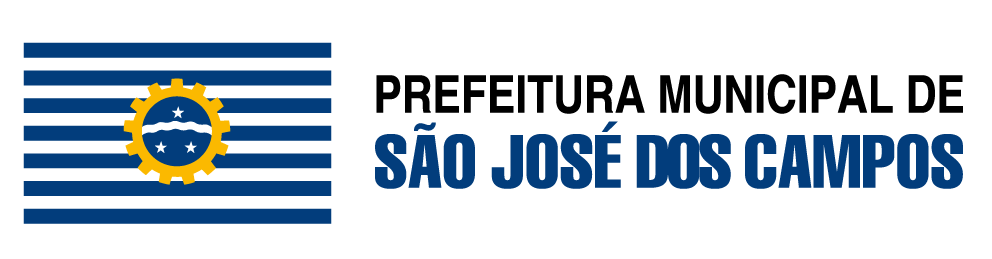 Atividade: Serviços Móveis de Atendimento a urgências – Exceto por UTI MóvelCNAE:  8621-6/02 (cód. 320)Descrição da Atividade: Estabelecimento prestador de serviço de transporte de pacientes com atendimento de urgência, em unidades móveis classificadas como, Ambulância de Suporte Básico tipo “B”.Estabelecimento prestador de serviço de transporte com atendimento de urgência de pacientes vítimas de acidentes ou pacientes em locais de difícil acesso, com equipamentos de salvamento, em unidades móveis classificadas como, Ambulância de Resgate tipo “C”.Estabelecimento prestador de serviço de transporte com atendimento de urgência de pacientes em unidades móveis aquaviárias classificadas como, Embarcação de Transporte Médico do tipo “F”.Passo a Passo:Pessoa Jurídica:Apresentar protocolo do Sistema Integrado de Licenciamento - SIL, e documentos listados abaixoOBS: As taxas da Vigilância Sanitária serão encaminhadas posteriormente via CorreiosDocumentosDocumentosDocumentos1REQUERIMENTO PADRÃO PARA ABERTURA DE PROCESSO DA PREFEITURA DE SÃO JOSÉ DOS CAMPOSORIGINAL2ANEXO V DA PORTARIA CVS 1/2020 - FORMULÁRIO DE SOLICITAÇÃO DE ATOS DE VIGILÂNCIA SANITÁRIAORIGINAL3SUBANEXO V.1 DA PORTARIA CVS 1/2020 - FORMULÁRIO DE ATIVIDADE RELACIONADA À PRESTAÇÃO DE SERVIÇO DE INTERESSE DA SAÚDEORIGINAL4CADASTRO NACIONAL DE PESSOA JURÍDICA (CNPJ)CÓPIA, COM APRESENTAÇÃO DO ORIGINAL5CONTRATO SOCIAL REGISTRADO EM CARTÓRIO DE REGISTRO CIVIL DE PESSOAS JURÍDICAS QUANDO SE TRATAR DE SOCIEDADE SIMPLES, ASSOCIAÇÕES E FUNDAÇÕESCÓPIA, COM APRESENTAÇÃO DO ORIGINAL6CONTRATO SOCIAL REGISTRADO NA JUCESP - EIRELI, ME, EPP, ENTRE OUTROSCÓPIA, COM APRESENTAÇÃO DO ORIGINAL7COMPROVANTE DE RESPONSABILIDADE TÉCNICA, QUANDO EMITIDA PELO CONSELHO PROFISSIONAL COMPETENTE CÓPIA COM APRESENTAÇÃO DO ORIGINAL8COMPROVANTE DE RECOLHIMENTO (DARE OU EQUIVALENTE MUNICIPAL) DA TAXA DE TERMO DE RESPONSABILIDADE TÉCNICA OU COMPROVANTE DE ISENÇÃO DE TAXAORIGINAL9LICENÇA DE FUNCIONAMENTO DAS ATIVIDADES CONTRATADAS (TERCEIRIZADAS)CÓPIAFormulários:Formulários:REQUERIMENTO PADRÃO PARA ABERTURA DE PROCESSO DA PREFEITURA DE SÃO JOSÉ DOS CAMPOSANEXO V DA PORTARIA CVS 1/2020 - FORMULÁRIO DE SOLICITAÇÃO DE ATOS DE VIGILÂNCIA SANITÁRIASUBANEXO V.1 DA PORTARIA CVS 1/2020 - FORMULÁRIO DE ATIVIDADE RELACIONADA À PRESTAÇÃO DE SERVIÇO DE INTERESSE DA SAÚDECustos:R$Serviços de remoções.250,00Assunção e/ou Baixa de Responsabilidade Técnica50,00Renovação da Licença Sanitária125,00Alteração de endereço do estabelecimento250,00Prazos:10 a 50 minutos - Atendimento no Guichê30 a 60 dias - Emissão da Licença SanitáriaLegislaçõesLei Estadual 10.083, de 23 de setembro de 1998 - Código Sanitário do Estado de São PauloDispõe sobre o Código Sanitário do Estado de São Paulo-SPPortaria Estadual CVS 1, de 24 de julho de 2020.Disciplina, no âmbito do Sistema Estadual de Vigilância Sanitária – SEVISA, o licenciamento dos estabelecimentos de interesse da saúde e das fontes de radiação ionizante, e dá providências correlatas.Decreto Estadual 55.660, de 30 de março de 2010Institui o Sistema Integrado de Licenciamento, cria o Certificado de Licenciamento Integrado, e dá providências correlatas.Lei Municipal 5.996, de 27 de dezembro de 2001Cria o Serviço de Vigilância Sanitária - VISA, subordinado à Secretaria Municipal de Saúde, e dá outras providências.Lei Municipal 8.300, de 27 de dezembro de 2010Altera a Lei nº 5.996, de 27 de dezembro de 2001, que criou o Serviço de Vigilância Sanitária - VISALei Complementar Municipal 268, de 16 de dezembro de 2003Cria taxas em razão do exercício do poder de polícia administrativa no âmbito do Serviço de Vigilância Sanitária - VISA, e dá outras providências.Lei Complementar Municipal 434, de 27 de dezembro de 2010Altera a Lei Complementar nº 268, de 16 de dezembro de 2003 que criou as taxas em razão do exercício do poder de polícia administrativa no âmbito do Serviço deVigilância Sanitária - VISA, e dá outras providências.RDC 50, de 21 de fevereiro de 2002Dispõe sobre o Regulamento Técnico para planejamento, programação, elaboração e avaliação de projetos físicos de estabelecimentos assistenciais de saúde.Onde obter informações:Vigilância Sanitária - Horário: 2ª a 6ª feira das 09:00h às 15:00hEndereço: Rua Turiaçu, S/N (em frente Número 300) - Parque Industrial, São José dos Campos - SP, BrasilE-mail: protocolo.visa@sjc.sp.gov.brTelefone: (12) 3212-1273Endereços onde Protocolar:Protocolo Central - Paço Municipal - Horário: 2ª a 6ª feira das 8h15 às 17h (distribuição de senhas das 8h15 às 16h30 )Endereço: Rua José de Alencar, 123 (andar térreo) - Vila Santa Luzia, São José dos Campos - SP, BrasilProtocolo Norte - Horário: 2ª a 6ª feira das 8h15 ás 17hEndereço: Rua Guarani, 141 - Santana, São José dos Campos - SP, Brasil(12) 3921-7558Protocolo Leste - Horário: 2ª a6ª feira das 8h15 às 17hEndereço: Rua Professor Felício Savastano, 120 - Vila Industrial, São José dos Campos - SP, Brasil(12) 3901-1087  /  (12) 3912-7717Protocolo Sul - Horário: 2ª a 6ª feira das 7h45 ás 16h10Endereço: Avenida Salinas, 170 - Jardim Satélite, São José dos Campos - SP, Brasil(12) 3932-2022Protocolo Subprefeitura Eugênio de Melo - Horário: 2ª a 6ª feira das 8h15 às 17hEndereço: Rua Quinze de Novembro, 259 - Eugênio de Melo, São José dos Campos - SP, Brasil(12) 3908-5914Protocolo Subprefeitura de São Francisco Xavier - Horário: 2ª a 6ª feira das 7h às 11h/12h30 às 16h30Endereço: Rua Quinze de Novembro, 870 - São Francisco Xavier, São José dos Campos - SP, Brasil(12) 3926-1200